Kopiervorlage III1Um alle Edelsteine zu bekommen, muss der Frosch die roten Felder ablaufen. Das Spielfeld ist aber verhext: Er bekommt die Edelsteine nur, wenn das Programm aus maximal acht Blöcken besteht. Überlegt euch gemeinsam ein passendes Programm und programmiert den Weg mit den Blöcken.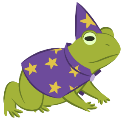 LösungsansatzGesuchtes Programm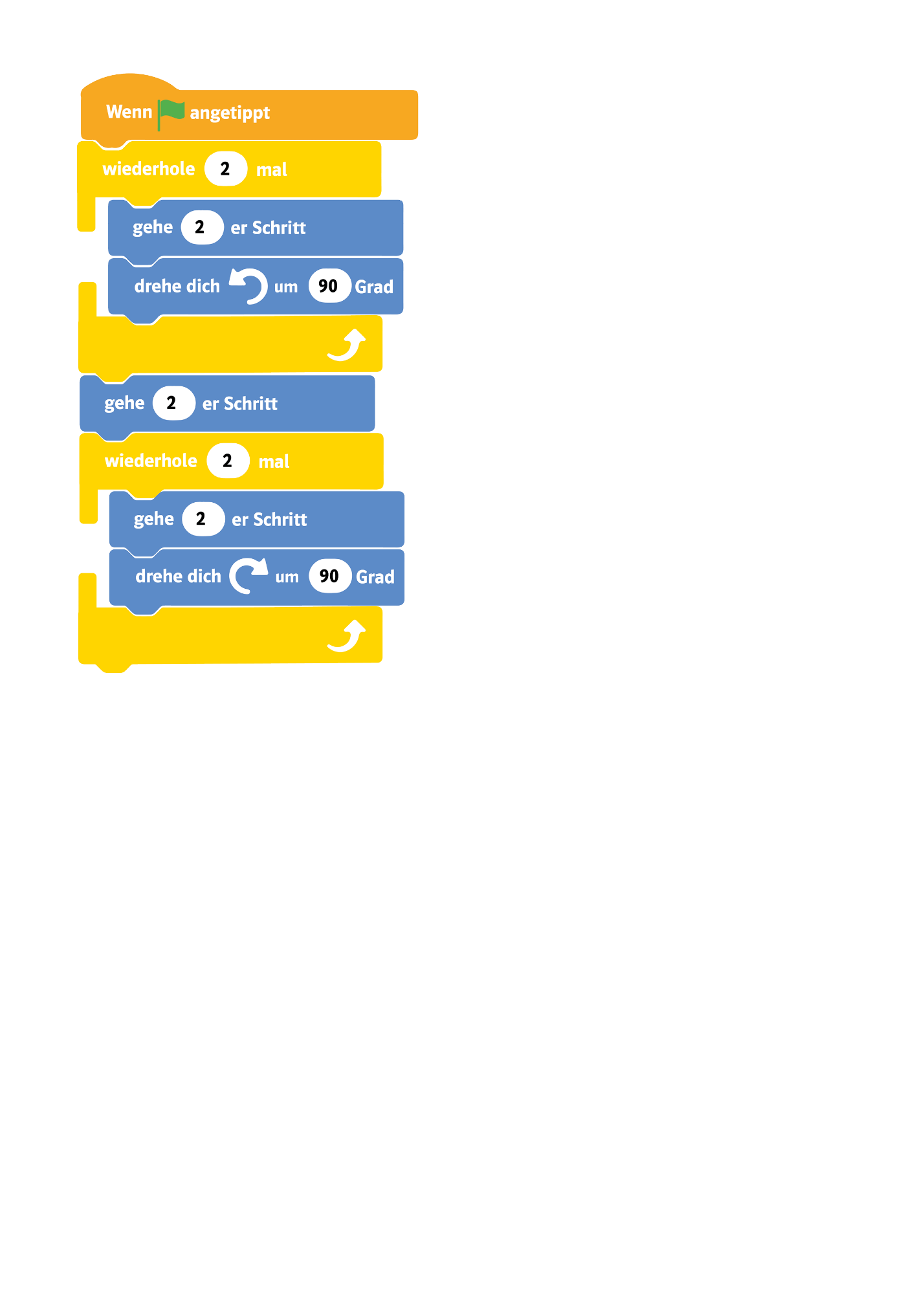 Hinweis: Diese Aufgabe ist eine Knobelaufgabe und eignet sich als zusätzliche Aufgabe für schnelle Schülerinnen und Schüler.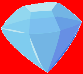 ZIEL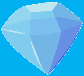 START